Друзья!Приглашаем вас принять участие во втором цикле научно-образовательных лекций проекта GEOлекторий, который реализуется Акционерным обществом «Росгеология» специально для студентов геологических специальностей. На лекциях вы сможете получить уникальные знания по геологии, расширить свой кругозор и познакомиться с деятельностью предприятий Росгеологии.В ходе лекций ведущие эксперты Росгео расскажут о новых тенденциях в геологоразведке, о важнейших реализуемых проектах, дадут пояснения по практическим аспектам ведения работ и ответят на вопросы участников.Лекции пройдут на платформе ZOOM, а также будут транслироваться на страницах Росгео в соцсетях.Код доступа 844 7266 0555Ссылка для подключения https://us02web.zoom.us/webinar/register/WN_CWqBbE6iSsyrlDrz1FFYewПрограмма первого цикла GEOлектория:24.02.202216:00Особенности сейсморазведки на твердые  полезные ископаемые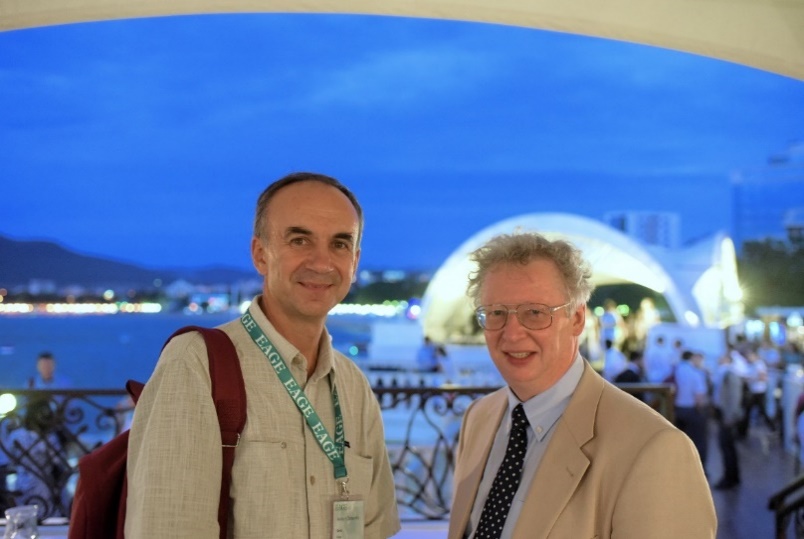 03.03.202216:00Актуальность бассейнового моделирования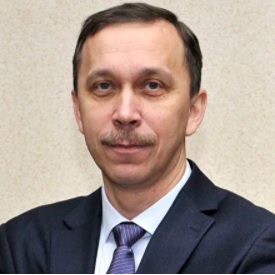 10.03.202216:00Сланцевые углеводороды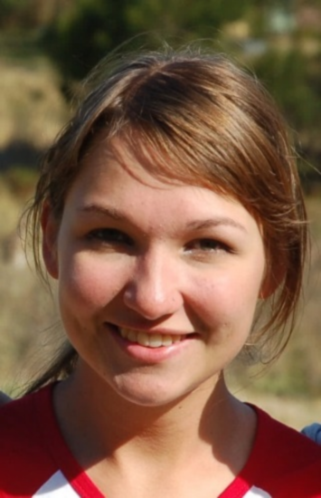 17.03.202216:00Возможности аэромагниторазведки  для поисков месторождений нефти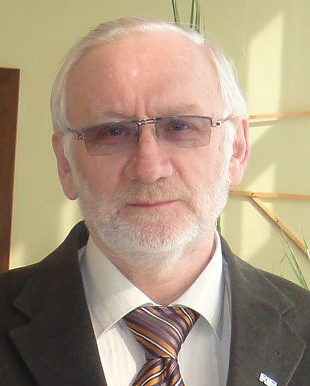 24.03.202216:00Супервайзинг сейсморазведочных работ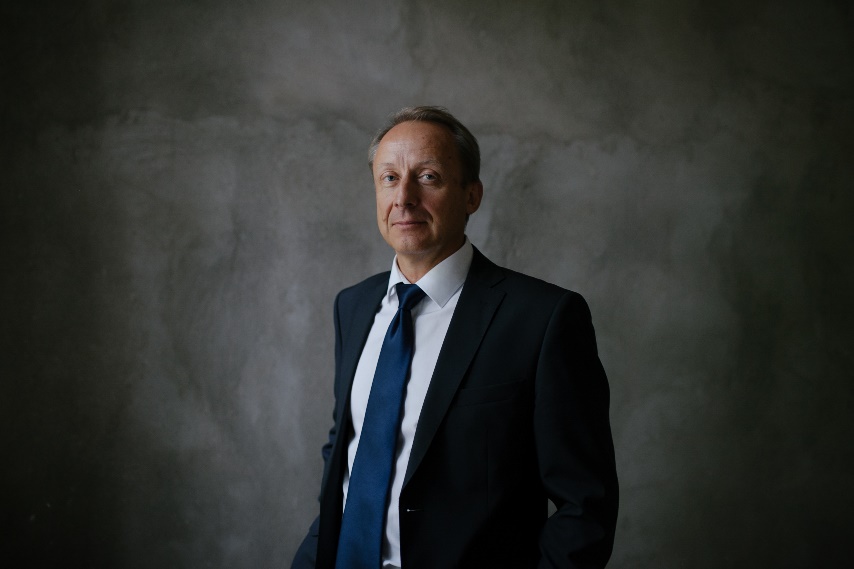 31.03.202216:00Современные методы проводки скважин в процессе бурения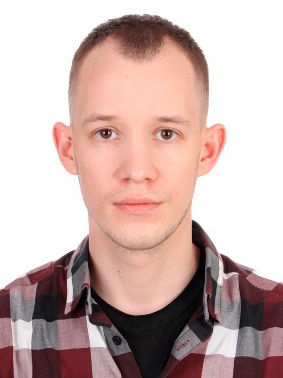 07.04.202216:00Определение физических свойств керна по результатам рентгеновского сканирования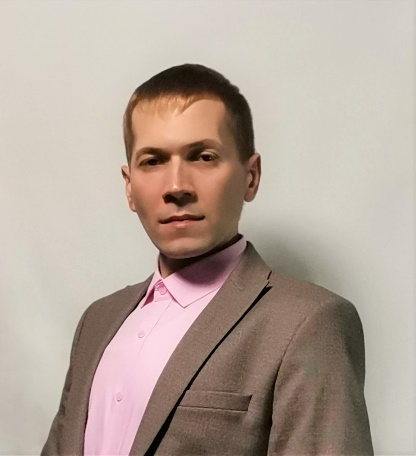 